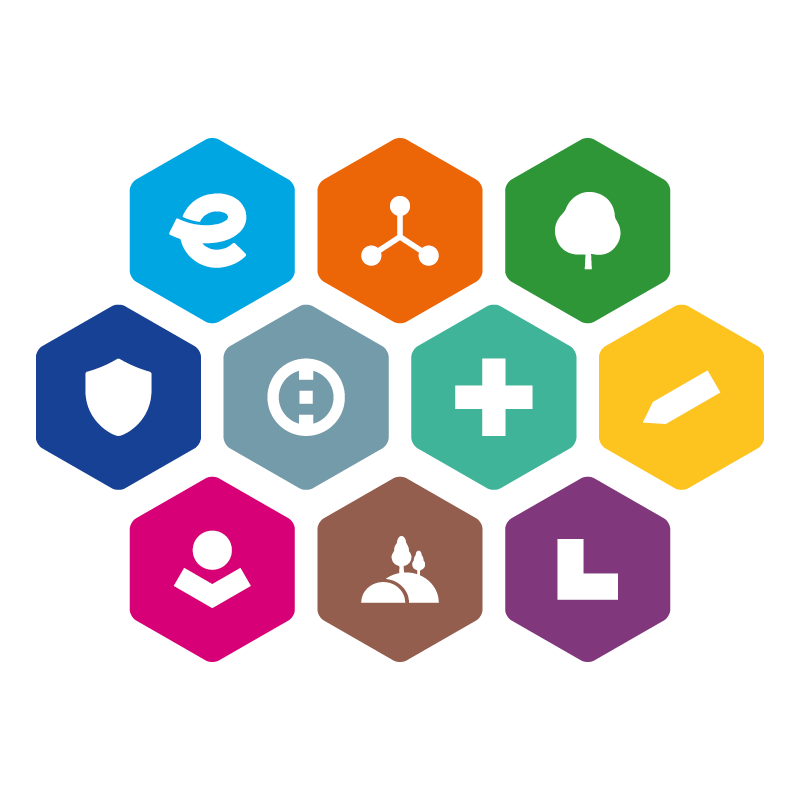 INTEGROVANÝ REGIONÁLNÍ OPERAČNÍ PROGRAM 
2021–2027projektový záměrVýzva č. 2,,MAS Lužnice - IROP - Doprava - Infrastruktura pro bezpečnou nemotorovou dopravu“NÁZEV PROJEKTOVÉHO ZÁMĚRUNÁZEV PROJEKTOVÉHO ZÁMĚRUNÁZEV PROJEKTOVÉHO ZÁMĚRUNÁZEV PROJEKTOVÉHO ZÁMĚRUNÁZEV PROJEKTOVÉHO ZÁMĚRUNÁZEV PROJEKTOVÉHO ZÁMĚRUNÁZEV PROJEKTOVÉHO ZÁMĚRUZAŘAZENÍ PROJEKTOVÉHO ZÁMĚRU DO INTEGROVANÉ STRATEGIEZAŘAZENÍ PROJEKTOVÉHO ZÁMĚRU DO INTEGROVANÉ STRATEGIEZAŘAZENÍ PROJEKTOVÉHO ZÁMĚRU DO INTEGROVANÉ STRATEGIEZAŘAZENÍ PROJEKTOVÉHO ZÁMĚRU DO INTEGROVANÉ STRATEGIEZAŘAZENÍ PROJEKTOVÉHO ZÁMĚRU DO INTEGROVANÉ STRATEGIEZAŘAZENÍ PROJEKTOVÉHO ZÁMĚRU DO INTEGROVANÉ STRATEGIEZAŘAZENÍ PROJEKTOVÉHO ZÁMĚRU DO INTEGROVANÉ STRATEGIEOficiální název MAS:Oficiální název MAS:MAS Lužnice, z. s.MAS Lužnice, z. s.MAS Lužnice, z. s.MAS Lužnice, z. s.MAS Lužnice, z. s.Číslo a název opatření PR IROP:Číslo a název opatření PR IROP:Opatření 1 IROP - DopravaOpatření 1 IROP - DopravaOpatření 1 IROP - DopravaOpatření 1 IROP - DopravaOpatření 1 IROP - DopravaČíslo a název výzvy ŘO IROP:Číslo a název výzvy ŘO IROP:č. 60 DOPRAVA – SC 5.1 (CLLD) č. 60 DOPRAVA – SC 5.1 (CLLD) č. 60 DOPRAVA – SC 5.1 (CLLD) č. 60 DOPRAVA – SC 5.1 (CLLD) č. 60 DOPRAVA – SC 5.1 (CLLD) Číslo a název výzvy MAS:Číslo a název výzvy MAS:Výzva č. 2  ,,MAS Lužnice - IROP - Doprava - Infrastruktura pro bezpečnou nemotorovou dopravu“Výzva č. 2  ,,MAS Lužnice - IROP - Doprava - Infrastruktura pro bezpečnou nemotorovou dopravu“Výzva č. 2  ,,MAS Lužnice - IROP - Doprava - Infrastruktura pro bezpečnou nemotorovou dopravu“Výzva č. 2  ,,MAS Lužnice - IROP - Doprava - Infrastruktura pro bezpečnou nemotorovou dopravu“Výzva č. 2  ,,MAS Lužnice - IROP - Doprava - Infrastruktura pro bezpečnou nemotorovou dopravu“IDENTIFIKACE ŽADATELEIDENTIFIKACE ŽADATELEIDENTIFIKACE ŽADATELEIDENTIFIKACE ŽADATELEIDENTIFIKACE ŽADATELEIDENTIFIKACE ŽADATELEIDENTIFIKACE ŽADATELEÚplný název žadatele:Úplný název žadatele:Sídlo žadatele
(ulice č. p./č. o., obec, PSČ):Sídlo žadatele
(ulice č. p./č. o., obec, PSČ):IČO/DIČ:IČO/DIČ:Právní forma:Právní forma:Statutární zástupce žadatele
(jméno, příjmení, tel., e-mail):Statutární zástupce žadatele
(jméno, příjmení, tel., e-mail):Kontaktní osoba
(jméno, příjmení, tel., e-mail):Kontaktní osoba
(jméno, příjmení, tel., e-mail):INFORMACE O PROJEKTUINFORMACE O PROJEKTUINFORMACE O PROJEKTUINFORMACE O PROJEKTUINFORMACE O PROJEKTUINFORMACE O PROJEKTUINFORMACE O PROJEKTUPopis projektu a podporované aktivity projektu:Popište Váš projekt a podporované aktivity.Aktivity musí být v souladu se 60. výzvou IROP – Doprava – SC 5.1 (CLLD) a specifickými pravidly této výzvyPopis projektu a podporované aktivity projektu:Popište Váš projekt a podporované aktivity.Aktivity musí být v souladu se 60. výzvou IROP – Doprava – SC 5.1 (CLLD) a specifickými pravidly této výzvyPopis projektu a podporované aktivity projektu:Popište Váš projekt a podporované aktivity.Aktivity musí být v souladu se 60. výzvou IROP – Doprava – SC 5.1 (CLLD) a specifickými pravidly této výzvyCíle projektu:Popište stanovené cíle projektuCíle projektu:Popište stanovené cíle projektuCíle projektu:Popište stanovené cíle projektuZdůvodnění potřebnosti projektu a popis stávajícího stavu:Zdůvodnění potřebnosti projektu a popis stávajícího stavu:Zdůvodnění potřebnosti projektu a popis stávajícího stavu:Místo realizace projektu: místo, adresa, identifikace pozemků atd.Místo realizace projektu: místo, adresa, identifikace pozemků atd.Místo realizace projektu: místo, adresa, identifikace pozemků atd.Počet obyvatel obce, ve které se projekt bude realizovat ke dni 1.1.2023Počet obyvatel obce, ve které se projekt bude realizovat ke dni 1.1.2023Počet obyvatel obce, ve které se projekt bude realizovat ke dni 1.1.2023Stav připravenosti projektu:(žadatel uveden, které zpracované podkladové dokumenty potřebné k předložení projektu má žadatel k dispozici, např. prováděcí studie, podklady pro hodnocení, analýza nákladů a výnosu, stavební povolení atd.)Stav připravenosti projektu:(žadatel uveden, které zpracované podkladové dokumenty potřebné k předložení projektu má žadatel k dispozici, např. prováděcí studie, podklady pro hodnocení, analýza nákladů a výnosu, stavební povolení atd.)Stav připravenosti projektu:(žadatel uveden, které zpracované podkladové dokumenty potřebné k předložení projektu má žadatel k dispozici, např. prováděcí studie, podklady pro hodnocení, analýza nákladů a výnosu, stavební povolení atd.)Předpokládané datum podání žádosti o podporu do výzvy ŘO (měsíc/rok):Předpokládané datum podání žádosti o podporu do výzvy ŘO (měsíc/rok):Předpokládané datum podání žádosti o podporu do výzvy ŘO (měsíc/rok):Předpokládané datum zahájení fyzické realizace projektu (měsíc/rok):Předpokládané datum zahájení fyzické realizace projektu (měsíc/rok):Předpokládané datum zahájení fyzické realizace projektu (měsíc/rok):Předpokládané datum ukončení fyzické realizace projektu (měsíc/rok):Předpokládané datum ukončení fyzické realizace projektu (měsíc/rok):Předpokládané datum ukončení fyzické realizace projektu (měsíc/rok):Vazba projektu na projekty žadatele financované z dalších dotačních zdrojů:(je-li relevantní)Vazba projektu na projekty žadatele financované z dalších dotačních zdrojů:(je-li relevantní)Vazba projektu na projekty žadatele financované z dalších dotačních zdrojů:(je-li relevantní)Prioritní projekt: v případě více podaných projektových záměrů do výzev MAS Lužnice IROP, žadatel uvede všechny projektové záměry v pořadí od nejdůležitějšíhoPrioritní projekt: v případě více podaných projektových záměrů do výzev MAS Lužnice IROP, žadatel uvede všechny projektové záměry v pořadí od nejdůležitějšíhoPrioritní projekt: v případě více podaných projektových záměrů do výzev MAS Lužnice IROP, žadatel uvede všechny projektové záměry v pořadí od nejdůležitějšíhoFINANCOVÁNÍ PROJEKTU (v Kč)FINANCOVÁNÍ PROJEKTU (v Kč)FINANCOVÁNÍ PROJEKTU (v Kč)FINANCOVÁNÍ PROJEKTU (v Kč)FINANCOVÁNÍ PROJEKTU (v Kč)FINANCOVÁNÍ PROJEKTU (v Kč)FINANCOVÁNÍ PROJEKTU (v Kč)Celkové výdaje projektu (CZK)Celkové výdaje projektu (CZK)Celkové výdaje projektu (CZK)Celkové způsobilé výdaje (CZK)Celkové způsobilé výdaje (CZK)Celkové způsobilé výdaje (CZK)Příspěvek EU (80 % CZV)Příspěvek EU (80 % CZV)Příspěvek EU (80 % CZV)Příspěvek SR (15 % CZV)Příspěvek SR (15 % CZV)Příspěvek SR (15 % CZV)Vlastní zdroje příjemce (5 % CZV)Vlastní zdroje příjemce (5 % CZV)Vlastní zdroje příjemce (5 % CZV)Nezpůsobilé výdaje (CZK)Nezpůsobilé výdaje (CZK)Nezpůsobilé výdaje (CZK)INDIKÁTORY PROJEKTUINDIKÁTORY PROJEKTUINDIKÁTORY PROJEKTUINDIKÁTORY PROJEKTUINDIKÁTORY PROJEKTUINDIKÁTORY PROJEKTUINDIKÁTORY PROJEKTUKódNázev indikátoruNázev indikátoruNázev indikátoruMěrná jednotka indikátoruVýchozí hodnota indikátoruCílová hodnota indikátoru726 001Délka komunikace s realizovaným bezpečnostním opatřenímDélka komunikace s realizovaným bezpečnostním opatřenímDélka komunikace s realizovaným bezpečnostním opatřenímkm726 011Počet nehod na km komunikace s realizovaným bezpečnostním opatřenímPočet nehod na km komunikace s realizovaným bezpečnostním opatřenímPočet nehod na km komunikace s realizovaným bezpečnostním opatřenímPočet nehod/kmMísto a datum:Jméno a příjmení statutárního zástupce:Podpis statutárního zástupce: (může být i elektronický podpis):